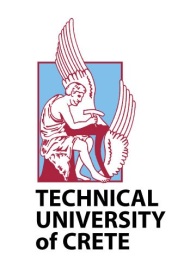 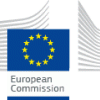 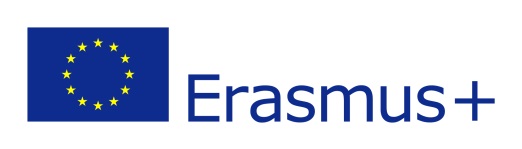 ΑΙΤΗΣΗ ΤΕΛΙΚΗΣ ΑΝΑΓΝΩΡΙΣΗΣ - ΑΝΤΙΣΤΟΙΧΙΣΗΣ ΜΑΘΗΜΑΤΩΝ ERASMUSΧανιά …../……/201…Προς της ΓΣ της Σχολής………………………..…………………………………………………………………….. Πολυτεχνείου ΚρήτηςΠαρακαλώ πολύ όπως  εγκριθεί, καταχωρηθεί και αναγνωριστεί η αντιστοίχιση των μαθημάτων τα οποία παρακολούθησα κατά τη διάρκεια της κινητικότητάς μου στο πλαίσιο του Προγράμματος Erasmus+, έτσι όπως αποδεικνύεται από την Αναλυτική Βαθμολογία (Transcript of Records) που απεστάλη από το Ίδρυμα Υποδοχής του εξωτερικού.Παρακαλώ επίσης όπως μου εκδοθεί μετά την τελική απόφαση της ΓΣ της Σχολής, Πιστοποιητικό Αναγνώρισης Μαθημάτων Συνημμένα:Αναλυτική Βαθμολογία Ιδρύματος Υποδοχής (Transcript of Records)Προ-συμπληρωμένο Πιστοποιητικό Αναγνώρισης με όλα τα απαραίτητα στοιχεία ΠΟΛΥΤΕΧΝΕΙΟ ΚΡΗΤΗΣ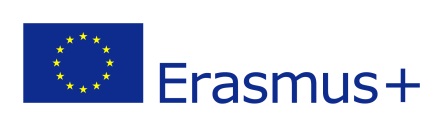 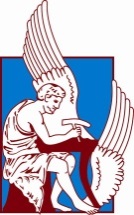 ΠΙΣΤΟΠΟΙΗΤΙΚΟ ΑΝΑΓΝΩΡΙΣΗΣ ΜΑΘΗΜΑΤΩΝ ERASMUSΣΧΟΛΗ:ΕΞΑΜΗΝΟ ΦΟΙΤΗΣΗΣ ΣΤΟ ΕΞΩΤΕΡΙΚΟ: ΧΕΙΜΕΡΙΝΟ / ΕΑΡΙΝΟΑΚΑΔΗΜΑΪΚΟ ΕΤΟΣ: 201__- 201__KATAΣΤΑΣΗ ΑΝΤΙΣΤΟΙΧΙΑΣ  ΜΑΘΗΜΑΤΩΝ ΚΑΙ ΒΑΘΜΩΝ ΜΕΤΑ ΤΗΝ ___________________ ΑΠΟΦΑΣΗ ΓΣ ΣΧΟΛΗΣΙΔΡΥΜΑ ΥΠΟΔΟΧΗΣ									ΠΟΛΥΤΕΧΝΕΙΟ ΚΡΗΤΗΣΧΑΝΙΑ, ………………………201__ONOMAΕΠΩΝΥΜΟΔΙΑΝΥΟΜΕΝΟ ΕΞΑΜΗΝΟ ΣΠΟΥΔΩΝΑΡΙΘΜ. ΜΗΤΡΩΟΥ ΣΧΟΛΗΣΤΗΛΕΦΩΝΟE-MAILΠΑΝΕΠΙΣΤΗΜΙΟ ΥΠΟΔΟΧΗΣΧΩΡΑΤΜΗΜΑ/ΣΧΟΛΗΕΞΑΜΗΝΟΧειμερινό / Εαρινό (επιλέξτε ένα από τα δύο)ΑΚΑΔΗΜ. ΕΤΟΣΟNOMΑΤΕΠΩΝΥΜΟ ΦΟΙΤΗΤΗ:ΑΡΙΘΜ. ΜΗΤΡ.:  ΕΞΑΜΗΝΟ ΣΠΟΥΔΩΝ:  ΠΑΝΕΠΙΣΤΗΜΙΟ ΥΠΟΔΟΧΗΣ:   ΧΩΡΑ:ΧΩΡΑ:Α.Α.ΤΙΤΛΟΣ ΜΑΘΗΜΑΤΟΣΠΑΝ/ΜΙΟΥ ΥΠΟΔΟΧΗΣΒΑΘΜΟΣ ΠΑΝ/ΜΙΟΥ ΥΠΟΔΟΧΗΣECTSΚΩΔΙΚΟΣ ΜΑΘΗΜΑΤΟΣ ΣΧΟΛΗΣΤΙΤΛΟΣ ΜΑΘΗΜΑΤΟΣΣΧΟΛΗΣΒΑΘΜΟΣ ΠΟΥ ΑΝΤΙΣΤΟΙΧΙΖΕΤΑΙ ECTS1234567ΓΕΝΙΚΟ ΣΥΝΟΛΟ ECTS ΙΔΡΥΜΑΤΟΣ ΥΠΟΔΟΧΗΣΓΕΝΙΚΟ ΣΥΝΟΛΟ ECTS ΙΔΡΥΜΑΤΟΣ ΥΠΟΔΟΧΗΣΓΕΝΙΚΟ ΣΥΝΟΛΟ ECTS ΙΔΡΥΜΑΤΟΣ ΥΠΟΔΟΧΗΣΓΕΝΙΚΟ ΣΥΝΟΛΟ ECTS ΣΧΟΛΗΣΓΕΝΙΚΟ ΣΥΝΟΛΟ ECTS ΣΧΟΛΗΣΓΕΝΙΚΟ ΣΥΝΟΛΟ ECTS ΣΧΟΛΗΣ